2. Shade the region that satisfies the inequalities: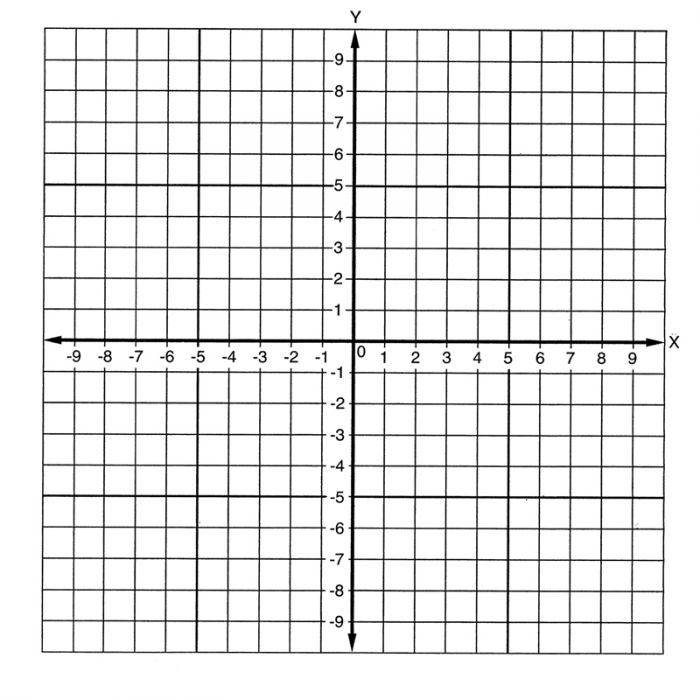 